Acclaimed Parisian Producer Samaran Shares New Single “God Money War” Out Today on Big Beat RecordsLISTEN/SHARE: https://youtu.be/gS5F92S71JQSTREAM/BUY: https://BigBeat.lnk.to/SGMWPR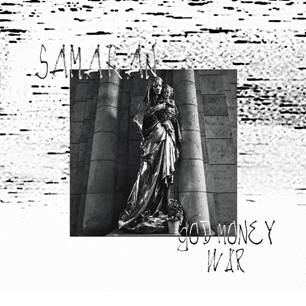 The revered French house producer/engineer Etienne only recently launched a new solo project under the Samaran moniker, but it’s already making waves around the tight-knit house music community worldwide, with Dancing Astronaut going so far as to say it’s already beginning to “...incite widespread dance fevers.” Fresh off dropping his debut singles in 2018, including his true debut, the aptly named “A New Beginning,” Samaran is already back with his second club smash called “God Money War,” which is officially today through Big Beat Records. Listen HERE!“God Money War” embraces analog synths, distorted vocals and utilizes Roland’s classic TR-909 drum machine to build the song into a house frenzy which, true to form, could only come straight out of Paris. In Samaran’s words, the track "...was made to be played during peak times in the clubs, it's built to progressively bring you from a raw chopped intro to a filtered rhythmic pattern, always driven by some heavy 909 beat and house vibes.” Samaran is a new solo artist project from Parisian producer Etienne, who’s honed his craft after years of working alongside some of the top pioneering electronic labels like Ed Banger, Confession, Record Record & more. Blending old-school sampling techniques and vintage sounds with actual drums, he modernizes the original house sound for today’s clubs. His latest track “Paris Madness” was supported by Martin Garrix, The Magician, Michael Calfan, Martin Solveig, Anna Lunoe, Just Kiddin, Purple Disco Machine, Addal, Melé, and more. It also garnered international radio support, including spot plays on BBC 6Music with Amy Lame, Mary Anne Hobbs and Nemone. Considering this is only the third official single from Samaran, it’s safe to say that he has truly arrived as an exciting new voice to keep an eye on in the house world.PRESS ASSETS: CONNECT WITH SAMARAN: Instagram| Soundcloud |Facebook | SpotifyFOR MORE INFORMATION:Paige Rosoff – Big Beat Records Paige.Rosoff@atlanticrecords.com 